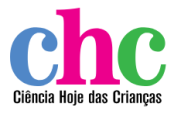 atchim! gripes, resfriados...Você já parou para pensar o quanto uma criança aprende nos seus primeiros anos de vida? Ela aprende a reconhecer as pessoas, a sorrir, a engatinhar, a comer alimentos sólidos, a andar, a falar etc. 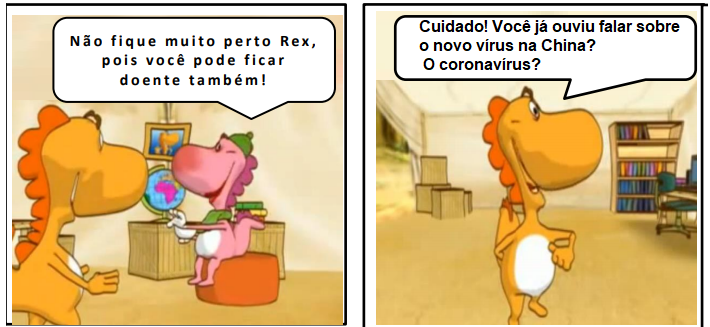 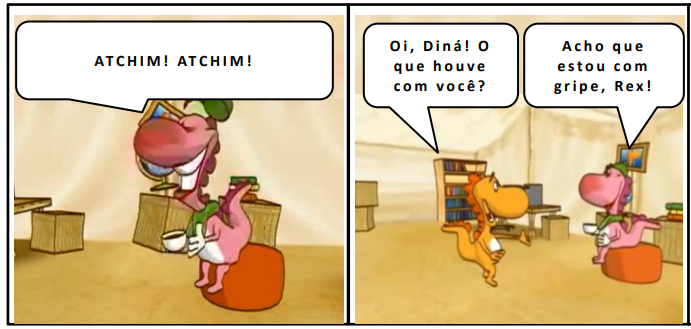 Talvez em nenhum outro momento da vida a gente aprenda tanto! Outro aprendizado importante que ocorre nessa época se dá de forma menos visível. É o chamado aprendizado imunológico, quando o organismo precisa aprender a se defender contra os agentes agressivos presentes no ambiente, como os vírus, as bactérias e os parasitas.Nesse período de vulnerabilidade, quando o sistema de defesa do organismo ainda está se armando, a criança pode ser afetada por várias doenças, a maioria causada por germes simples. É por isso que toda criança precisa se vacinar. É importante enfatizar que a criança recebe vários fatores de proteção à sua saúde desde a vida intrauterina. Elementos de defesa (os anticorpos) são transferidos por sua mãe durante a gravidez e novos elementos continuam a proteger e reforçar o sistema de defesa por meio da amamentação.No entanto, a vida em sociedade faz com que todo ser humano tenha que conviver com certa dose de doenças e acidentes. Por isso, toda criança precisa ter proteção especial de sua família e acesso ao sistema de saúde.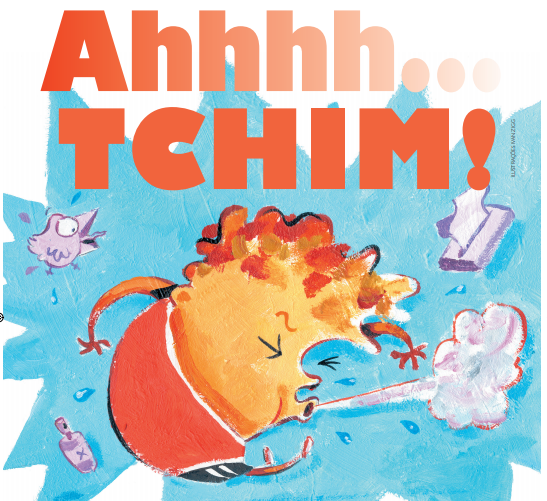 Por que há cada vez mais surtos de vírus mortais pelo mundo?Nos últimos 30 anos, os surtos de vírus aumentaram, e doenças que se espalham rapidamente — como o coronavírus, na China, agora — se tornaram mais comuns. Mas por quê?O coronavírus, que surgiu na cidade chinesa de Wuhan, parece ser transmitido entre os seres humanos por meio de gotículas, quando as pessoas tossem ou espirram. Como o vírus sobrevive por um tempo limitado fora do corpo, as pessoas precisam estar relativamente próximas umas das outras para que se propague.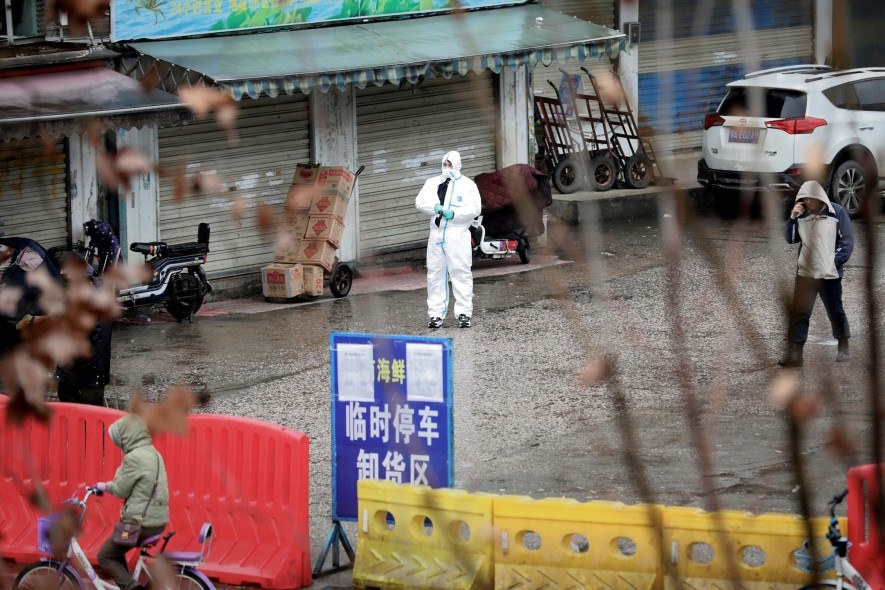 Um trabalhador com equipamento de proteção no mercado de peixe agora encerrado em Wuhan, na China, considerado a fonte do novo surto de coronavírus.Proposta: A OMS (Organização Mundial de Saúde) declarou que a epidemia do novo coronavírus é uma emergência de saúde internacional. Vamos estudar sobre a nova doença para aprendermos a nos proteger. Escreva, na tabela a seguir, o que você entendeu sobre cada um dos parágrafos lidos. 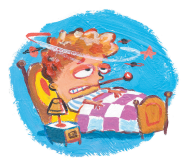 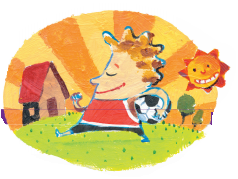 Parágrafo 1________________________________________________________
________________________________________________________
_______________________________________________________Parágrafo 2________________________________________________________
________________________________________________________
_______________________________________________________Parágrafo 3________________________________________________________
________________________________________________________
_______________________________________________________Parágrafo 4________________________________________________________
________________________________________________________
_______________________________________________________Parágrafo 5________________________________________________________
________________________________________________________
_______________________________________________________Parágrafo 6________________________________________________________
________________________________________________________
_______________________________________________________Parágrafo 7________________________________________________________
________________________________________________________
_______________________________________________________